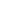 Inserir o TÍTULO aqui (Arial 14; Negrito; Caixa Alta, Centralizado). Inserir os nomes dos autores aqui (ex: Luana Dias) (Arial 12; alinhado à direita; negrito). Inserir o nome da Instituição e vinculação aqui (Ex: Universidade de Fortaleza, docente do curso…). (Arial 11; alinhado à direita).RESUMO	Inserir breve síntese da prática desenvolvida, dos objetivos, resultados e das conclusões. (Arial 11, espaçamento antes e depois 0 pt, entrelinhas simples). Atenção para não ultrapassar as margens laterais (Máximo de 200 palavras).Palavras-chave: Inserir até cinco palavras-chave, separadas por ponto. APRESENTAÇÃOInserir a Apresentação do trabalho (incluindo os objetivos deste) RELATO DE EXPERIÊNCIA Descrever a experiência extensionista (incluindo a modalidade e os objetivos da ação, as Competências de Vida e os Objetivos de Desenvolvimento Sustentável – ODS trabalhados, a metodologia aplicada para condução e formas de avaliação de aprendizagem dos alunos e de satisfação/impacto para beneficiários. OBS: Imagens com legendas são permitidas, desde que não possibilitem o reconhecimento de beneficiários, em respeito à Lei Geral de Proteção de Dados – LGPD).RESULTADOS E DISCUSSÃOApresentar os resultados da ação de extensão e a discussão acerca dos dados e de sua relevância social e para a formação no ensino superior. CONCLUSÃOInserir síntese das conclusões mais relevantes.REFERÊNCIASInserir as referências bibliográficas segundo a norma da ABNT AGRADECIMENTOS* Preenchimento não obrigatórioInserir os agradecimentos às pessoas, entidades e/ou agências de fomento.ATENÇÃO: O trabalho deverá ter de 2 a 5 páginas e seguir as seguintes especificações:Título: Arial 14; Negrito; Caixa Alta. Centralizado; Subtítulos: Arial 12 – negrito; Corpo do texto: Arial 12; Espaço entrelinhas: No corpo do texto, antes e depois 0pt e entre linhas 1,5; No Resumo: Arial 11, entrelinhas simples.Notas de rodapé: Arial 10.Obs: Apagar este quadro quando salvar a versão final do artigo.			